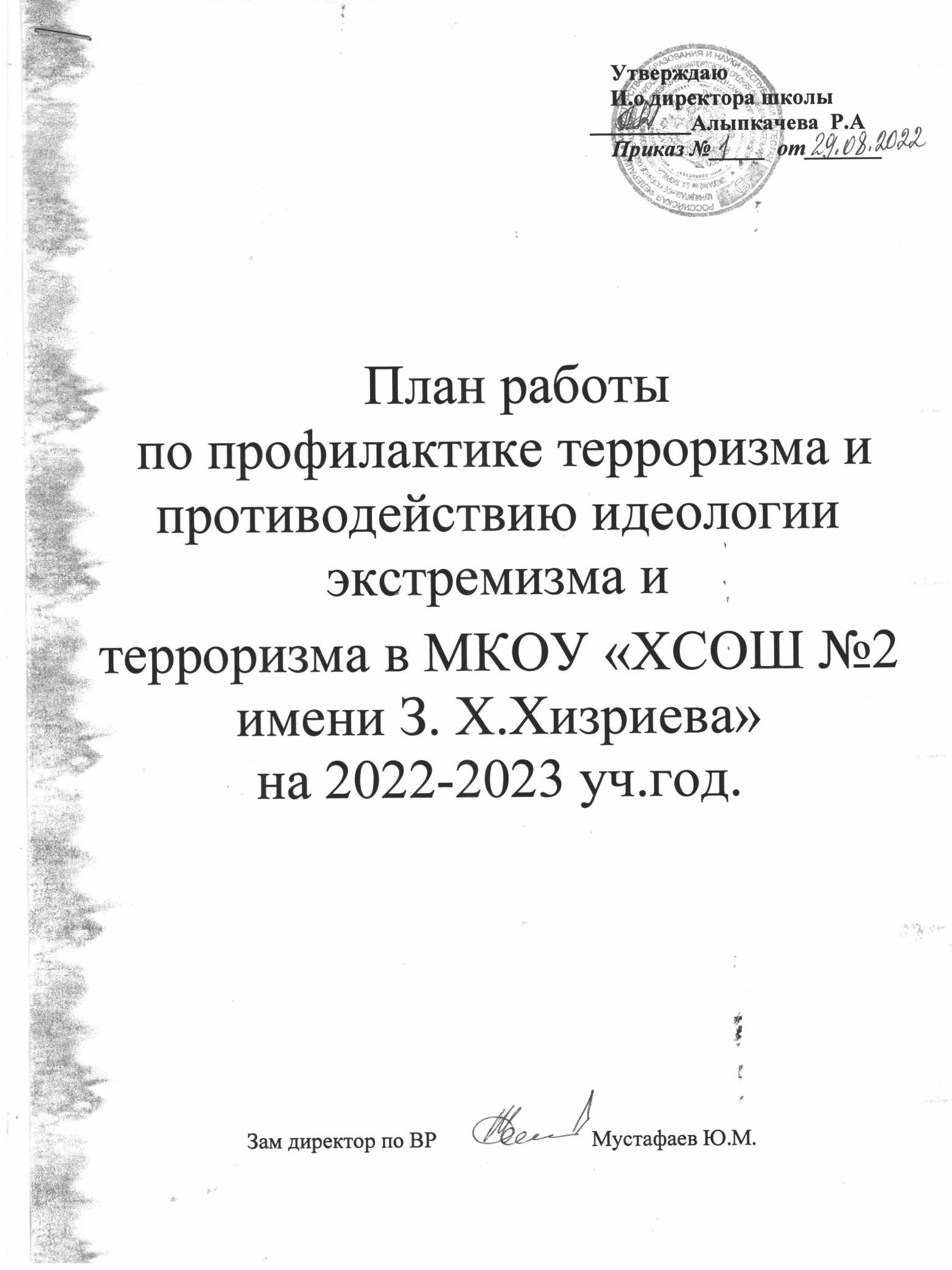 План работы по профилактике терроризма и противодействию идеологии экстремизма и терроризма в МКОУ «ХСОШ №2 имени З.Х.Хизриева» за 2022-2023 уч год                                      Цель: обеспечение координации всех работников образовательного учреждения по противодействию экстремизма и терроризма, выработка мер, направленных на нормализацию межэтнических и межконфессиональных отношений;  обеспечение безопасности обучающихся, воспитанников и работников образовательного учреждения во время их учебной деятельности путем повышения безопасности их жизнедеятельности.Задачи:- реализация требований законодательных и иных нормативных актов в области обеспечения безопасности образовательных учреждений;- совершенствование теоретических знаний учащихся, педагогов, работников школы, родителей по вопросу противодействия экстремизму, терроризму;- воспитание у учащихся уверенности в эффективности мероприятий по защите от чрезвычайных ситуаций;- практическая проверка готовности учащихся действовать в экстремальных ситуациях..№№№Мероприятие Сроки Сроки Сроки Ответственный Ответственный Общие организационные мероприятияОбщие организационные мероприятияОбщие организационные мероприятияОбщие организационные мероприятияОбщие организационные мероприятияОбщие организационные мероприятияОбщие организационные мероприятияОбщие организационные мероприятияОбщие организационные мероприятия111Обследование школы на предмет оценки уровня антитеррористической защищённости, эффективности охранно-пропускного режима в здании школы.Начало учебного года Начало учебного года Начало учебного года Начало учебного года Зам. по АХЧ222Визуальная проверка помещения на наличие подозрительных предметовПеред каждым уроком, внеучебным и внеклассным мероприятиемПеред каждым уроком, внеучебным и внеклассным мероприятиемПеред каждым уроком, внеучебным и внеклассным мероприятиемПеред каждым уроком, внеучебным и внеклассным мероприятиемДежурный администратор, работник, проводящий внеучебное или внеклассное мероприятие333Осмотр ограждений, ворот, калиток, запасных выходов, замков, запоров, решеток на предмет их целостности и исправностиежедневноежедневноежедневноежедневнодежурный сторож.Охранник.444Проверка целостности и работоспособности систем водо – и гозоснабжения, канализации1 раз в месяц1 раз в месяц1 раз в месяц1 раз в месяцЗавхоз.2. Организация работы с педагогическим коллективом2. Организация работы с педагогическим коллективом2. Организация работы с педагогическим коллективом2. Организация работы с педагогическим коллективом2. Организация работы с педагогическим коллективом2. Организация работы с педагогическим коллективом2. Организация работы с педагогическим коллективом2. Организация работы с педагогическим коллективом2. Организация работы с педагогическим коллективом111Обновление и корректировка документов нормативно-правовой базы по безопасной организации учебно-воспитательного процесса в школе.постоянно постоянно постоянно Зам по ВР Зам по ВР 222Составление графиков дежурств администрации, педагогического персонала, классов по школе, техработников.АвгустАвгустАвгустЗВР, ЗавхозЗВР, Завхоз333Должностные инструкции по организации дежурства.АвгустАвгустАвгустЗВРЗВР444Проведение плановых и внеплановых инструктажей по профилактике терроризма и экстремизма, правилам поведения при угрозе террористического актапо мере необходимости (не реже 2 раз в год)по мере необходимости (не реже 2 раз в год)по мере необходимости (не реже 2 раз в год)ЗУВР и ЗВРЗУВР и ЗВР555Разработка методических рекомендаций по профилактике терроризма и экстремизмасентябрь – октябрьсентябрь – октябрьсентябрь – октябрьЗВРЗВР666Корректировка Паспорта безопасности школы и иной документации (памяток, планов, инструкций) по обеспечению безопасности.сентябрь – октябрьсентябрь – октябрьсентябрь – октябрьЗВР.ЗВР.777Проведение учебы работников по безопасностив течение годав течение годав течение годаЗУВР - учителя  млад тех персоналЗУВР - учителя  млад тех персонал888Проведение семинаров с классными руководителями по вопросам:СентябрьСентябрьСентябрьЗВРЗВР999Изучение основных нормативных актов, понятий, необходимых для осуществления работы по профилактике экстремизма;Октябрь Октябрь Октябрь Зам по ВРЗам по ВР101010Организация работы с детьми по профилактике экстремизма, терроризма, воспитания толерантности.Октябрь.Октябрь.Октябрь.Зам по ВР Зам по ВР 111111Проведение педагогического совета по вопросу толерантности, организации профилактической работы по терроризму и экстремизму.ДекабрьДекабрьДекабрьЗУВР, Педагог- психологЗУВР, Педагог- психолог121212Проведение организационных мероприятий и обеспечение дополнительных мер безопасности новогодних мероприятий.ДекабрьДекабрьДекабрьЗавхоз,ЗВР Завхоз,ЗВР 121212Обеспечение дополнительных мер безопасности в новогодние праздничные и выходные дниЯнварьЯнварьЯнварьЗавхоз, ЗВРЗавхоз, ЗВР141414Подбор тематической литературы по вопросу профилактики экстремизма в молодежной средеПостоянноПостоянноПостоянноПедагог-библиотекарьПедагог-библиотекарьОрганизация работы с ученическим коллективомОрганизация работы с ученическим коллективомОрганизация работы с ученическим коллективомОрганизация работы с ученическим коллективомОрганизация работы с ученическим коллективомОрганизация работы с ученическим коллективомОрганизация работы с ученическим коллективомОрганизация работы с ученическим коллективомОрганизация работы с ученическим коллективом1Проведение «круглых столов» с учащимися старших классов, способствующих развитию межконфессионального диалога.Проведение «круглых столов» с учащимися старших классов, способствующих развитию межконфессионального диалога.Проведение «круглых столов» с учащимися старших классов, способствующих развитию межконфессионального диалога.Проведение «круглых столов» с учащимися старших классов, способствующих развитию межконфессионального диалога.МартЗВРклассные руководители, ЗВРклассные руководители, ЗВРклассные руководители, 2Проведение конкурса творческих работ учащихся по теме: «Учимся жить в многоликом мире»Проведение конкурса творческих работ учащихся по теме: «Учимся жить в многоликом мире»Проведение конкурса творческих работ учащихся по теме: «Учимся жить в многоликом мире»Проведение конкурса творческих работ учащихся по теме: «Учимся жить в многоликом мире»Декабрьучителя русского языкаучителя русского языкаучителя русского языка3Документационное обеспечение (издание необходимых приказов и распоряжений, утверждение планов, графиков и т.п.) выездных мероприятий для обучающихсяДокументационное обеспечение (издание необходимых приказов и распоряжений, утверждение планов, графиков и т.п.) выездных мероприятий для обучающихсяДокументационное обеспечение (издание необходимых приказов и распоряжений, утверждение планов, графиков и т.п.) выездных мероприятий для обучающихсяДокументационное обеспечение (издание необходимых приказов и распоряжений, утверждение планов, графиков и т.п.) выездных мероприятий для обучающихсяв течение годаДиректорДиректорДиректор4Проведение плановой эвакуации обучающихся и работников школыПроведение плановой эвакуации обучающихся и работников школыПроведение плановой эвакуации обучающихся и работников школыПроведение плановой эвакуации обучающихся и работников школы1 раз в четвертьдиректор, преподаватель и - организатор  ОБЖдиректор, преподаватель и - организатор  ОБЖдиректор, преподаватель и - организатор  ОБЖ5Встреча с работниками правоохранительных органов по вопросу ответственности участия в противоправных действияхВстреча с работниками правоохранительных органов по вопросу ответственности участия в противоправных действияхВстреча с работниками правоохранительных органов по вопросу ответственности участия в противоправных действияхВстреча с работниками правоохранительных органов по вопросу ответственности участия в противоправных действияхпо плануклассные руководителиклассные руководителиклассные руководители6Изучение информации по участию несовершеннолетних, входящих в неформальные молодежные объединенияИзучение информации по участию несовершеннолетних, входящих в неформальные молодежные объединенияИзучение информации по участию несовершеннолетних, входящих в неформальные молодежные объединенияИзучение информации по участию несовершеннолетних, входящих в неформальные молодежные объединенияпо запросуклассные руководителиклассные руководителиклассные руководители7Вовлечение обучающихся в спортивные секцииВовлечение обучающихся в спортивные секцииВовлечение обучающихся в спортивные секцииВовлечение обучающихся в спортивные секциив течение годяучителя физической культурыучителя физической культурыучителя физической культуры8Организация и поведение школьных каникулОрганизация и поведение школьных каникулОрганизация и поведение школьных каникулОрганизация и поведение школьных каникулпо плануЗУВРЗУВРЗУВР9Проведение недели Памяти, посвященной Дню ПобедыПроведение недели Памяти, посвященной Дню ПобедыПроведение недели Памяти, посвященной Дню ПобедыПроведение недели Памяти, посвященной Дню ПобедыМайвожатая, совет школьного самоуправления, учителя русского языка и литературывожатая, совет школьного самоуправления, учителя русского языка и литературывожатая, совет школьного самоуправления, учителя русского языка и литературы10Организация классных часов  по темам:- «Основы конституционного права и свободы граждан России в области межэтнических и межконфессиональных отношений»- «Провокационная деятельность    террористических и экстремистских группировок»- «Гражданское образование. Правовая культура. Толерантность»- «Давайте дружить народами»- «Мы все разные, но все мы заслуживаем счастья» и т.д.Организация классных часов  по темам:- «Основы конституционного права и свободы граждан России в области межэтнических и межконфессиональных отношений»- «Провокационная деятельность    террористических и экстремистских группировок»- «Гражданское образование. Правовая культура. Толерантность»- «Давайте дружить народами»- «Мы все разные, но все мы заслуживаем счастья» и т.д.Организация классных часов  по темам:- «Основы конституционного права и свободы граждан России в области межэтнических и межконфессиональных отношений»- «Провокационная деятельность    террористических и экстремистских группировок»- «Гражданское образование. Правовая культура. Толерантность»- «Давайте дружить народами»- «Мы все разные, но все мы заслуживаем счастья» и т.д.Организация классных часов  по темам:- «Основы конституционного права и свободы граждан России в области межэтнических и межконфессиональных отношений»- «Провокационная деятельность    террористических и экстремистских группировок»- «Гражданское образование. Правовая культура. Толерантность»- «Давайте дружить народами»- «Мы все разные, но все мы заслуживаем счастья» и т.д.в течение годаклассные руководителиклассные руководителиклассные руководители11Конкурс рисунков «Дружба народов»Конкурс рисунков «Дружба народов»Конкурс рисунков «Дружба народов»Конкурс рисунков «Дружба народов»НоябрьУчитель  ИЗОУчитель  ИЗОУчитель  ИЗО12Проведение Дня родного языкаПроведение Дня родного языкаПроведение Дня родного языкаПроведение Дня родного языкаЯнварь-февраль.Учит. родных яз.Учит. родных яз.Учит. родных яз.13.Подготовка и проведение выставок по темам: «День Единства Народов Дагестана»,«Мир без насилия».Подготовка и проведение выставок по темам: «День Единства Народов Дагестана»,«Мир без насилия».Подготовка и проведение выставок по темам: «День Единства Народов Дагестана»,«Мир без насилия».Подготовка и проведение выставок по темам: «День Единства Народов Дагестана»,«Мир без насилия».в течение годаБиблиотекарь.Библиотекарь.Библиотекарь.15Уроки  Мужества Уроки  Мужества Уроки  Мужества Уроки  Мужества Октябрьклассные руководителиклассные руководителиклассные руководители16Проведение уроков доброты, нравственностиПроведение уроков доброты, нравственностиПроведение уроков доброты, нравственностиПроведение уроков доброты, нравственности1 раз в четвертьклассные руководителиклассные руководителиклассные руководителиОрганизация работы с родительским коллективомОрганизация работы с родительским коллективомОрганизация работы с родительским коллективомОрганизация работы с родительским коллективомОрганизация работы с родительским коллективомОрганизация работы с родительским коллективомОрганизация работы с родительским коллективомОрганизация работы с родительским коллективомОрганизация работы с родительским коллективом11Ознакомление родителей (законных представителей) обучающихся с пропускным режимом , правилами посещения работников школы и иной документацией по обеспечению личной безопасности обучающихсяОзнакомление родителей (законных представителей) обучающихся с пропускным режимом , правилами посещения работников школы и иной документацией по обеспечению личной безопасности обучающихсяСентябрьСентябрьСентябрьДиректорДиректор22Проведение родительских собраний по проблеме воспитания толерантности у обучающихся, проявлений экстремизмаПроведение родительских собраний по проблеме воспитания толерантности у обучающихся, проявлений экстремизманоябрь, апрельноябрь, апрельноябрь, апрельклассные руководителиклассные руководители33Разработка памяток для родителей и обучающихся по профилактике экстремизмаРазработка памяток для родителей и обучающихся по профилактике экстремизмаФевральФевральФевральЗВР, классные руководителиЗВР, классные руководители44Индивидуальные консультации для родителей - Я и мой ребенок- Тревоги и страхи моего ребенкаИндивидуальные консультации для родителей - Я и мой ребенок- Тревоги и страхи моего ребенкав течение годапо планув течение годапо планув течение годапо плануклассные руководители.классные руководители.